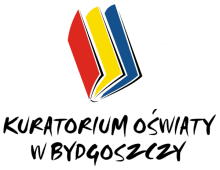 ETAP WOJEWÓDZKIKOD UCZNIA: _____________Termin: 3.03.2018 roku, godzina 10:00Czas pisania pracy: 90 minutŻyczymy powodzenia!Zadania za 8 punktówZadania za 1 punktSuma punktów: …………………………………….Podpisy Komisji Konkursowej: ETAP WOJEWÓDZKIWażne informacje:Przed przystąpieniem do rozwiązywania zadań przeczytaj uważnie polecenia. Masz 90 minut na rozwiązanie czterech zadań za 8 punktów oraz ośmiu zadań za 1 punkt. W zadaniach za 8 punktów oceniane jest pełne rozwiązanie wraz z odpowiedzią.W zadaniach za 1 punkt oceniana jest tylko czytelnie zapisana odpowiedź.Pisz długopisem lub piórem. Jeżeli się pomylisz, przekreśl błąd i napisz ponownie.Pisz czytelnie i zamieszczaj odpowiedzi w miejscu do tego przeznaczonym. 
Pamiętaj, że zapisy w brudnopisie nie podlegają ocenie.Nie możesz używać kalkulatora.Przy każdym zadaniu podano maksymalną liczbę punktów możliwą do uzyskania za jego rozwiązanie.
Łączna maksymalna liczba punktów za wszystkie zadania to 40.Zadanie 1. (8 punktów) Niech , , . Oblicz  .Rozwiązanie zadania 1:Zadanie 2. (8 punktów) W  prostokącie   boki  i  mają długość 9 cm, a boki  i  mają długość 8 cm.  
Na boku  znajduje się punkt  w odległości  4 cm od punktu. 
Na boku  znajduje się punkt  w odległości  6 cm od punktu. 
Proste  i przecinają się w punkcie . Oblicz pole trójkąta  .Rozwiązanie zadania 2: Zadanie 3.  (8 punktów)  Każdy uczeń w klasie liczącej 30 uczniów otrzymał do rozwiązania równanie z niewiadomą .  W  miejscu literki  każdy uczeń miał wstawić swój numer w dzienniku. Na przykład, uczeń o numerze 17 otrzymał równanie , a uczeń o numerze 1 otrzymał  równanie . Oblicz prawdopodobieństwo tego, że losowo wybrany uczeń otrzymał równanie, którego rozwiązaniem jest liczba całkowita. Zakładamy, że uczniowie mają w dzienniku kolejne numery od 1 do 30. Rozwiązanie zadania 3:Zadanie 4.  (8 punktów)  Stożek  powstał z obrotu pewnego trójkąta prostokątnego wokół prostej zawierającej dłuższą przyprostokątną tego trójkąta. Stożek  powstał z obrotu tego samego trójkąta wokół prostej zawierającej krótszą przyprostokątną. 
Stożek  ma objętość  ,  a stożek  ma objętość  . 
Oblicz długość przeciwprostokątnej tego trójkąta. Rozwiązanie zadania 4: Zadanie 1.  (1 punkt) Zapisz liczbę  w postaci iloczynu dwóch liczb dwucyfrowych.BrudnopisZadanie 2. (1 punkt) Czworokąt , przedstawiony na rysunku, 
ma boki o następujących długościach: 
,, 
,. 
Długość przekątnej  wyrażona w centymetrach  
jest liczbą całkowitą.  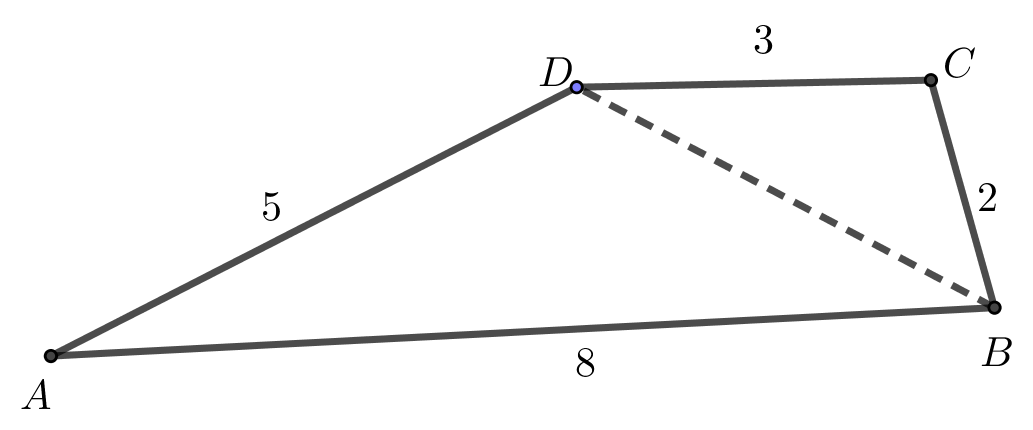 Wyznacz długość przekątnej .BrudnopisZadanie 3. (1 punkt)  W pewnym graniastosłupie łączna liczba wszystkich  wierzchołków, krawędzi i ścian jest równa  6002.  Ile boków ma podstawa tego graniastosłupa? BrudnopisZadanie 4. (1 punkt) Pewna dodatnia liczba całkowita  ma dokładnie  8 dzielników naturalnych, przy czym jednym z tych dzielników jest liczba 20.  Co to za liczba?BrudnopisZadanie 5. (1 punkt) Funkcja  każdej liczbie całkowitej nieparzystej przyporządkowuje liczbę o 1 mniejszą, a każdej liczbie całkowitej parzystej przyporządkowuje sześcian tej liczby powiększony o 9.  Oblicz  .BrudnopisZadanie 6. (1 punkt) Figura przedstawiona na rysunku składa się z  kwadratu  i półkola o średnicy .  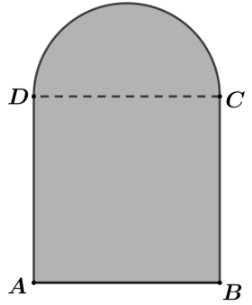 Pole tej figury jest równe .   Oblicz pole kwadratu BrudnopisZadanie 7.  (1 punkt) Oblicz sumę pól trapezów zacieniowanych na rysunku.
 (Liczby na rysunku pokazują długości odpowiednich odcinków.)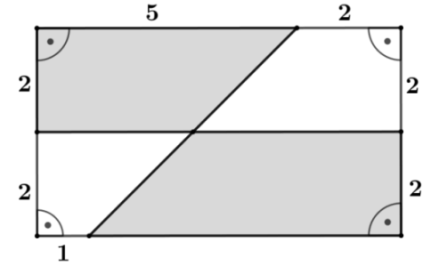 BrudnopisZadanie 8. (1 punkt)Pole przekroju osiowego walca jest równe . 
Ile wynosi pole powierzchni bocznej tego walca?BrudnopisBrudnopisNumer zadania1234RazemLiczba punktówNumer zadania12345678RazemLiczba punktów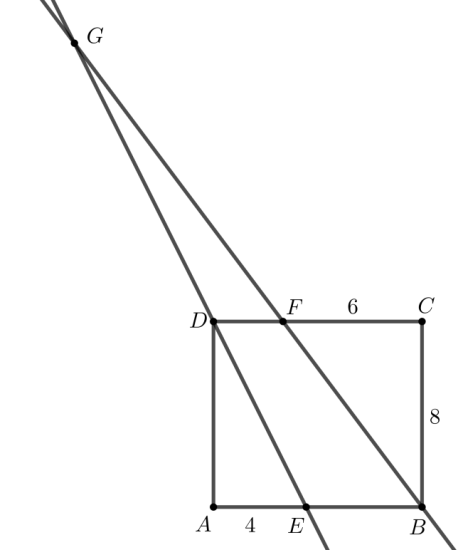 Odpowiedź do zadania 1:Odpowiedź do zadania 2:Odpowiedź do zadania 3:Odpowiedź do zadania 4:Odpowiedź do zadania 5:Odpowiedź do zadania 6:Odpowiedź do zadania 7:Odpowiedź do zadania 8: